
Yoel Kortick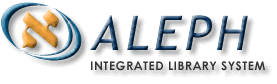 All of the information in this document is the property of Ex Libris Ltd.  It may NOT, under any circumstances, be distributed, transmitted, copied, or displayed without the    written permission of Ex Libris Ltd.The information contained in this document has been prepared for the sole purpose of providing information for the members of ….  The material herein contained has been prepared in good faith; however,   Ex Libris disclaims any obligation or warranty as to its accuracy and/or suitability for any usage or purpose other than that for which it is intended.	© Ex Libris Ltd., 2006How to identify a locked Oracle user and unlock itORProblem solving regarding ADAM full text indexingQuestionWhen I save a digital object which is a Microsoft Word file in ADAM and then select it and click “Indexing” a new record with usage type “Indexing text” is created.  However, the text is not searchable via web or GUI?ResolutionIn order to see where the problem is coming from we updated the record via the UTIL:F. View Procedures and Files1. BIB Procedures and Files13. Immediate Update of a Single DocumentAfter doing so we updated the record and received the following error message:Oracle error: handle_connection
ORA-28000: the account is lockedThus we determined that an Oracle user is locked and needed to unlock it.We entered Oracle from the prompt as follows:s+ aleph_adminThen we performed the following command to see the fields of the dba_users file:desc dba_usersThen we performed the following command to see who is locked:select USERNAME,ACCOUNT_STATUS from dba_users where ACCOUNT_STATUS not like 'OPEN';We could also have done this:select USERNAME,ACCOUNT_STATUS from dba_users;We then saw that user CTXSYS  was locked, this was obvious from the following line:CTXSYS                          LOCKED(TIMED)We then unlocked this user as follows:aleph_admin@ALEPH0> alter user CTXSYS identified by CTXSYS account unlock;User altered.aleph_admin@ALEPH0> exitWe then performed the UTIL F / 1 / 13 which was performed above and did not receive any error message.We then did “Indexing” on a digital object in ADAM and then searched for it and it worked.